Artwork designed by www.Evangelia.co1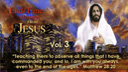 1Весть Христа для последнего времени – т. 32 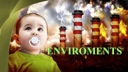 2 Окружающая среда3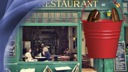 Иллюстрация: история звучит примерно так. Человек подъехал в рыбный ресторан в Европе. Двигатель продолжал работать, когда он вошел туда, неся ведро воды. Иллюстрация: история звучит примерно так. Человек подъехал в рыбный ресторан в Европе. Двигатель продолжал работать, когда он вошел туда, неся ведро воды. 4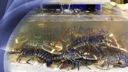 Прежде чем кто-то понял, что происходит, он подошел к большому аквариуму, где находились омары перед тем, как быть приготовленными к ужину вместе с печеным картофелем и фасолью. Он подошел, схватил большого омара, бросил его в ведро и побежал обратно к своей машине, на которой немедленно уехал. Прежде чем кто-то понял, что происходит, он подошел к большому аквариуму, где находились омары перед тем, как быть приготовленными к ужину вместе с печеным картофелем и фасолью. Он подошел, схватил большого омара, бросил его в ведро и побежал обратно к своей машине, на которой немедленно уехал. 5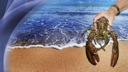 Он провез спасенное ракообразное несколько миль к океану, вошел в лодку и бросил его обратно в воду. В новостях это назвали "Великое спасение омара." Он провез спасенное ракообразное несколько миль к океану, вошел в лодку и бросил его обратно в воду. В новостях это назвали "Великое спасение омара." 6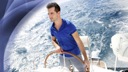 Человек, герой для некоторых, вор для других, был рьяным защитником окружающей среды и хотел сделать заявление о том, как люди относиться к окружающей среде. Конечно, один омар был только одним омаром, но в его сознании это было символом того, как мы, люди, используем окружающую среду для наших собственных целей. Человек, герой для некоторых, вор для других, был рьяным защитником окружающей среды и хотел сделать заявление о том, как люди относиться к окружающей среде. Конечно, один омар был только одним омаром, но в его сознании это было символом того, как мы, люди, используем окружающую среду для наших собственных целей. 7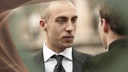 Иллюстрация: С другой стороны, несколько лет назад в Соединенных Штатах влиятельный правительственный чиновник вызвало настоящий переполох, когда сказал, что мы не должны беспокоиться об окружающей среде или о сохранении природных ресурсов. Почему? Ну, он сказал, что Иисус скоро придет, тогда такие вопросы, как окружающая среда и природные ресурсы, больше не будут важны. Иллюстрация: С другой стороны, несколько лет назад в Соединенных Штатах влиятельный правительственный чиновник вызвало настоящий переполох, когда сказал, что мы не должны беспокоиться об окружающей среде или о сохранении природных ресурсов. Почему? Ну, он сказал, что Иисус скоро придет, тогда такие вопросы, как окружающая среда и природные ресурсы, больше не будут важны. 8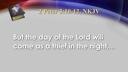 Кроме того, что же говорит Божье Слово? After all, what does the Word of God say? “Придет же день Господень, как тать ночью,Кроме того, что же говорит Божье Слово? After all, what does the Word of God say? “Придет же день Господень, как тать ночью,9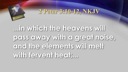 и тогда небеса с шумом прейдут, стихии же, разгоревшись, разрушатся ,и тогда небеса с шумом прейдут, стихии же, разгоревшись, разрушатся ,10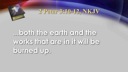 земля и все дела на ней сгорят. земля и все дела на ней сгорят. 11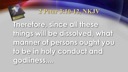 Если так всё это разрушится, то какими должно быть в святой жизни и благочестии вам,... Если так всё это разрушится, то какими должно быть в святой жизни и благочестии вам,... 12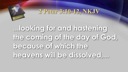 ожидающим и желающим пришествия дня Божия,  ожидающим и желающим пришествия дня Божия,  13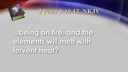 в который воспламененные небеса разрушатся и разгоревшиеся стихии растают?” (2 Петра 3:10-12). Яснее нельзя выразиться. Стихии разрушаться, "разгоревшись." Земля и все дела на ней сгорят. Все это -то есть все то, что на Земле – будут разрушены. Без сомнения, по крайней мере, в соответствии с этими текстами, наш мир, каким мы его знаем, мир, каким он есть сейчас, не будет длиться вечно. Это точно. Он будет сожжен, растворен и уничтожен. в который воспламененные небеса разрушатся и разгоревшиеся стихии растают?” (2 Петра 3:10-12). Яснее нельзя выразиться. Стихии разрушаться, "разгоревшись." Земля и все дела на ней сгорят. Все это -то есть все то, что на Земле – будут разрушены. Без сомнения, по крайней мере, в соответствии с этими текстами, наш мир, каким мы его знаем, мир, каким он есть сейчас, не будет длиться вечно. Это точно. Он будет сожжен, растворен и уничтожен. 14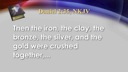 Мы видим эту идею в Даниила, 2 главе, в конце видения появляется камень без постороннего движения. “Тогда все вместе раздробилось: железо, глина, медь, серебро,... Мы видим эту идею в Даниила, 2 главе, в конце видения появляется камень без постороннего движения. “Тогда все вместе раздробилось: железо, глина, медь, серебро,... 15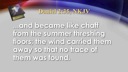 и золото сделались как прах на летних гумнах, и ветер унес их, и следа не осталось от них; и золото сделались как прах на летних гумнах, и ветер унес их, и следа не осталось от них; 16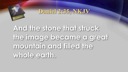 а камень, разбивший истукана, сделался великою горою и наполнил всю землю.” (Дан. 2:35).Никаких следов того, что было до этого, не было найдено. Речь идет о полном уничтожении, не так ли? И давайте не будем забывать, что Петр пишет после того, что говорит о разрушении этой Земле. а камень, разбивший истукана, сделался великою горою и наполнил всю землю.” (Дан. 2:35).Никаких следов того, что было до этого, не было найдено. Речь идет о полном уничтожении, не так ли? И давайте не будем забывать, что Петр пишет после того, что говорит о разрушении этой Земле. 17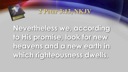 Он пишет: “Впрочем мы, по обетованию Его, ожидаем нового неба и новой земли, на которых обитает правда.” (2 Петр. 3:13). Да, придут новое небо и новая земля. Это означает, что старая земля и небо исчезнут. Их дни сочтены. Он пишет: “Впрочем мы, по обетованию Его, ожидаем нового неба и новой земли, на которых обитает правда.” (2 Петр. 3:13). Да, придут новое небо и новая земля. Это означает, что старая земля и небо исчезнут. Их дни сочтены. 18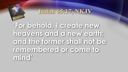 Ветхий завет говорит о том же: “Ибо вот, Я творю новое небо и новую землю, и прежние уже не будут воспоминаемы и не придут на сердце” (Ис. 65:17). Таким образом, вопрос остается для нас как христиан-адвентистов седьмого дня, которые верят в скорое пришествие Иисуса, которые считают, что, да, этот мир исчезнет и будет полностью изменен - как мы относимся к окружающей среде, особенно когда дело касается нашего здоровья и благополучия? Ветхий завет говорит о том же: “Ибо вот, Я творю новое небо и новую землю, и прежние уже не будут воспоминаемы и не придут на сердце” (Ис. 65:17). Таким образом, вопрос остается для нас как христиан-адвентистов седьмого дня, которые верят в скорое пришествие Иисуса, которые считают, что, да, этот мир исчезнет и будет полностью изменен - как мы относимся к окружающей среде, особенно когда дело касается нашего здоровья и благополучия? 19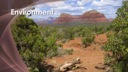 Для начала что именно мы имеем в виду, когда мы говорим о «среде»? Мы говорим о физических, химических и биологических факторах, которые нас окружают. Мы говорим о воздухе, температуре, солнце, почве и воде, а также флоре и фауне. Они составляют нашу среду. Здоровье требует поддерживающей и благоприятной среды, и печальная истина заключается в том, что многие из наших практик подрывают эту поддержку и устойчивость. Для начала что именно мы имеем в виду, когда мы говорим о «среде»? Мы говорим о физических, химических и биологических факторах, которые нас окружают. Мы говорим о воздухе, температуре, солнце, почве и воде, а также флоре и фауне. Они составляют нашу среду. Здоровье требует поддерживающей и благоприятной среды, и печальная истина заключается в том, что многие из наших практик подрывают эту поддержку и устойчивость. 20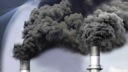 Загрязнение воды и воздуха, разрушение естественной среды обитания и повсеместная индустриализация угрожают продолжению жизни; Поэтому, забота об окружающей среде является важным для поддержания здоровья. В конце концов, вы можете стараться заботиться о своем здоровье, но если вы дышите грязным  воздухом, или пьете грязную воду, или живете в районе, где токсичные отходы закапываются в землю, вы можете столкнуться с тяжелыми последствиями для своего здоровья. Загрязнение воды и воздуха, разрушение естественной среды обитания и повсеместная индустриализация угрожают продолжению жизни; Поэтому, забота об окружающей среде является важным для поддержания здоровья. В конце концов, вы можете стараться заботиться о своем здоровье, но если вы дышите грязным  воздухом, или пьете грязную воду, или живете в районе, где токсичные отходы закапываются в землю, вы можете столкнуться с тяжелыми последствиями для своего здоровья. 21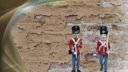 Знаете ли вы, например, что пятьдесят лет назад было относительно распространенным отравление свинцом? Врачи научились распознавать изменение цвета десен, голубоватые полоски на клетках крови и другие признаки отравления свинцом. Свинец добавляли в краску, чтобы придать ей блеск и силу, но дети брали отслоившуюся краску, ели ее и травились свинцом. Знаете ли вы, например, что пятьдесят лет назад было относительно распространенным отравление свинцом? Врачи научились распознавать изменение цвета десен, голубоватые полоски на клетках крови и другие признаки отравления свинцом. Свинец добавляли в краску, чтобы придать ей блеск и силу, но дети брали отслоившуюся краску, ели ее и травились свинцом. 22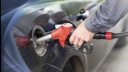 Свинец добавляли в бензин, чтобы улучшить его свои свойства. Это усовершенствование привело к увеличению свинца в атмосфере, который при вдыхании мог отравить население. Признание причины проблемы часто приводит к кардинальным решениям, как, например, производство в настоящее время неэтилированного (свободного от свинца) бензина. Свинец добавляли в бензин, чтобы улучшить его свои свойства. Это усовершенствование привело к увеличению свинца в атмосфере, который при вдыхании мог отравить население. Признание причины проблемы часто приводит к кардинальным решениям, как, например, производство в настоящее время неэтилированного (свободного от свинца) бензина. 23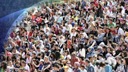 Небольшое загрязнение здесь, уничтожение нескольких деревьев там, где-то сливание неочищенных сточных вод в реку - все это может казаться незначительным. Но когда таких случаев миллионы, они начинают оказывать серьезное разрушающее действие. Именно по этой причине многие люди начинают говорить то, что иногда считается «политически некорректным»: перенаселение является худшей экологической угрозой, с которой мы сталкиваемся сегодня. Небольшое загрязнение здесь, уничтожение нескольких деревьев там, где-то сливание неочищенных сточных вод в реку - все это может казаться незначительным. Но когда таких случаев миллионы, они начинают оказывать серьезное разрушающее действие. Именно по этой причине многие люди начинают говорить то, что иногда считается «политически некорректным»: перенаселение является худшей экологической угрозой, с которой мы сталкиваемся сегодня. 24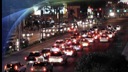 Один автомобиль может быть источником незначительных загрязнений, если бы это был единственный автомобиль в мире; но так как население в мире растет, количество автомобилей тоже растет. И поэтому мы имеем дело со всеми загрязнениями и отходами, которые автомобиль вносит в наше существование.Один автомобиль может быть источником незначительных загрязнений, если бы это был единственный автомобиль в мире; но так как население в мире растет, количество автомобилей тоже растет. И поэтому мы имеем дело со всеми загрязнениями и отходами, которые автомобиль вносит в наше существование.25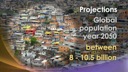 Текущие прогнозы - включающие прогнозируемое снижение роста - прежнему прогнозируют, что население мира будет от 8 до 10 млрд. к 2050 году. Последствия перенаселения зависит от соотношения населения и ресурсов, а также от распределении этих ресурсов, в том числе чистой воды, чистого воздуха, питания, жилья и соответствующих климатических условиях. И даже сейчас, с населением более 7 млрд, это вносит свои проблемы. Текущие прогнозы - включающие прогнозируемое снижение роста - прежнему прогнозируют, что население мира будет от 8 до 10 млрд. к 2050 году. Последствия перенаселения зависит от соотношения населения и ресурсов, а также от распределении этих ресурсов, в том числе чистой воды, чистого воздуха, питания, жилья и соответствующих климатических условиях. И даже сейчас, с населением более 7 млрд, это вносит свои проблемы. 26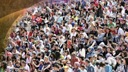 Что будет в будущем, если Господь не вернется? Перспективы не выглядят слишком многообещающими, особенно в некоторых частях мира, где даже сейчас люди борются за природные ресурсы. Что будет в будущем, если Господь не вернется? Перспективы не выглядят слишком многообещающими, особенно в некоторых частях мира, где даже сейчас люди борются за природные ресурсы. 27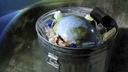 Перенаселение часто ухудшает экономику страны. Когда страна не в состоянии прокормить свое население, как следствие, она должна импортировать продовольствие. Люди занимают пространство, необходимое для ферм и лесов; их отходы загрязняют воду, землю и воздух. Уничтожение лесов приводит к потере среды обитания для животных, а также к потере многих видов растений и их способности к удалению диоксида углерода и выделению кислорода. Перенаселение часто ухудшает экономику страны. Когда страна не в состоянии прокормить свое население, как следствие, она должна импортировать продовольствие. Люди занимают пространство, необходимое для ферм и лесов; их отходы загрязняют воду, землю и воздух. Уничтожение лесов приводит к потере среды обитания для животных, а также к потере многих видов растений и их способности к удалению диоксида углерода и выделению кислорода. 28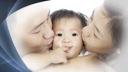 Перенаселение представляет серьезные трудности для эффективного управления и создает напряжение; следовательно, часто наступают раздор и потрясения. Что бы люди ни думали о политике или о том, как это было сделано, были очень веские причины, по которым китайское правительство разрешило парам иметь только одного ребенка. Они просто не могли справиться с ростом населения, если бы не сделали этого.Перенаселение представляет серьезные трудности для эффективного управления и создает напряжение; следовательно, часто наступают раздор и потрясения. Что бы люди ни думали о политике или о том, как это было сделано, были очень веские причины, по которым китайское правительство разрешило парам иметь только одного ребенка. Они просто не могли справиться с ростом населения, если бы не сделали этого.29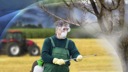 Тесно связан с перенаселением вопрос устойчивого развития сельского хозяйства. Улучшения сельскохозяйственных технологий привели к огромному увеличению урожайности продукции на акр земли. Такие улучшения, однако, не приходят без экологических издержек. Необходимы дальнейшие изменения в приоритетах, чтобы сбалансировать использование земли. Тесно связан с перенаселением вопрос устойчивого развития сельского хозяйства. Улучшения сельскохозяйственных технологий привели к огромному увеличению урожайности продукции на акр земли. Такие улучшения, однако, не приходят без экологических издержек. Необходимы дальнейшие изменения в приоритетах, чтобы сбалансировать использование земли. 30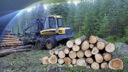 Между тем, вырубка лесов в массовом масштабе часто приводит к повреждению качества земли. Хотя около 30 процентов земной поверхности до сих пор покрыты лесом, большие участки земли ежегодно теряются в результате обезлесения, и мы не уверены, что в долгосрочной перспективе удастся избежать негативных последствий. Между тем, вырубка лесов в массовом масштабе часто приводит к повреждению качества земли. Хотя около 30 процентов земной поверхности до сих пор покрыты лесом, большие участки земли ежегодно теряются в результате обезлесения, и мы не уверены, что в долгосрочной перспективе удастся избежать негативных последствий. 31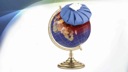 Конечно, нельзя говорить об окружающей среде и вопросах, связанных с ней, не касаясь вопроса изменения климата, или глобального потепления. Сегодня это может быть очень жаркий политический вопрос, и разногласия существует почти во всем, связанным с ним. Мы не хотим быть в это вовлеченными, хотя стоит признать, что есть искренние люди по обе стороны баррикад, которые опираются на хорошие научные причины в защиту позиции, которые они занимают. Действительно существуют признаки того, что Земля нагревается, даже если мы не можем полностью согласиться, почему. Конечно, нельзя говорить об окружающей среде и вопросах, связанных с ней, не касаясь вопроса изменения климата, или глобального потепления. Сегодня это может быть очень жаркий политический вопрос, и разногласия существует почти во всем, связанным с ним. Мы не хотим быть в это вовлеченными, хотя стоит признать, что есть искренние люди по обе стороны баррикад, которые опираются на хорошие научные причины в защиту позиции, которые они занимают. Действительно существуют признаки того, что Земля нагревается, даже если мы не можем полностью согласиться, почему. 32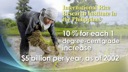 Независимо от причин, изменение климата может повлиять на производство продовольствия. Урожайность зерна, как было показано, во многих ситуациях меняется в зависимости от температуры. Например, Международный научно-исследовательский институт риса на Филиппинах обнаружил, что производство риса сокращается на 10 процентов на каждое увеличение минимальной ночной температуры на 1 градус по Цельсию в сезон урожая. Некоторые исследователи сообщили, что климатические изменения, начиная с 1981 года, привели к ежегодным потерям пшеницы, кукурузы и ячменя, что составляет примерно потерю в $ 5 млрд. в год, по состоянию на 2002 год. Однако эти совокупные потери - незначительная сумма по отношению к стоимости, затраченной на повышение урожайности в результате технологических изменений. В настоящее время мы все еще в выигрыше, но кто знает, что будет?  Независимо от причин, изменение климата может повлиять на производство продовольствия. Урожайность зерна, как было показано, во многих ситуациях меняется в зависимости от температуры. Например, Международный научно-исследовательский институт риса на Филиппинах обнаружил, что производство риса сокращается на 10 процентов на каждое увеличение минимальной ночной температуры на 1 градус по Цельсию в сезон урожая. Некоторые исследователи сообщили, что климатические изменения, начиная с 1981 года, привели к ежегодным потерям пшеницы, кукурузы и ячменя, что составляет примерно потерю в $ 5 млрд. в год, по состоянию на 2002 год. Однако эти совокупные потери - незначительная сумма по отношению к стоимости, затраченной на повышение урожайности в результате технологических изменений. В настоящее время мы все еще в выигрыше, но кто знает, что будет?  33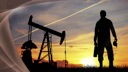 Как мы знаем, опора на горючие ископаемые была характерна для использования энергии в прошлом столетии. Ископаемые виды топлива являются эффективными, они хорошо служили в течение многих лет, но, как правило, от них много отходов. Вполне вероятно, что увеличение стоимости такой энергии будет стимулировать переход к альтернативным источникам энергии. Как мы знаем, опора на горючие ископаемые была характерна для использования энергии в прошлом столетии. Ископаемые виды топлива являются эффективными, они хорошо служили в течение многих лет, но, как правило, от них много отходов. Вполне вероятно, что увеличение стоимости такой энергии будет стимулировать переход к альтернативным источникам энергии. 34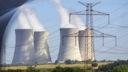 Ядерная энергетика очень эффективна, но, как мы все знаем, она связана с некоторыми очень опасными рисками. Независимо от вопроса стоимости, энергосбережение является важной частью сохранения окружающей среды от загрязнения. Ядерная энергетика очень эффективна, но, как мы все знаем, она связана с некоторыми очень опасными рисками. Независимо от вопроса стоимости, энергосбережение является важной частью сохранения окружающей среды от загрязнения. 35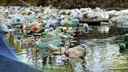 Области загрязнения, которые вызывают особую озабоченность, - это вода и воздух. Индустриализация привела к появлению огромного количества отходов. Серьезность загрязнения окружающей среды зависит от входящих в нее элементов. Пластмассы являются производными нефтепродуктов, и хотя очень полезны, они очень долго разлагаются. Было показано, что пластик может сохраняться в течение нескольких десятилетий. Даже при смешивании с целлюлозой растительного происхождения для получения так называемого "биоразлагаемого пластика," действительные пластиковые частицы остаются дольше, чем целлюлоза. Оставшиеся пластиковые частицы, если они достаточно малы, могут быть подвергнуты бактериальному разложению. На практике же они не всегда разлагаются. Области загрязнения, которые вызывают особую озабоченность, - это вода и воздух. Индустриализация привела к появлению огромного количества отходов. Серьезность загрязнения окружающей среды зависит от входящих в нее элементов. Пластмассы являются производными нефтепродуктов, и хотя очень полезны, они очень долго разлагаются. Было показано, что пластик может сохраняться в течение нескольких десятилетий. Даже при смешивании с целлюлозой растительного происхождения для получения так называемого "биоразлагаемого пластика," действительные пластиковые частицы остаются дольше, чем целлюлоза. Оставшиеся пластиковые частицы, если они достаточно малы, могут быть подвергнуты бактериальному разложению. На практике же они не всегда разлагаются. 36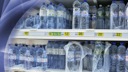 Солнце, ветер и волны могут лишь частично разрушить пластик, но в конце концов большинство уходит в океан. Ученые обнаружили частицы пластика на глубине от 15 до 30 футов в Тихом океане. Эти частицы, называемые "пластмассовыми гранулами", были найдены в пищеварительных трактах криля, который является основным источником питания для большинства морских обитателей. Наша зависимость от одноразовых пластиковых бутылок воды может представлять собой огромную угрозу для планеты. Солнце, ветер и волны могут лишь частично разрушить пластик, но в конце концов большинство уходит в океан. Ученые обнаружили частицы пластика на глубине от 15 до 30 футов в Тихом океане. Эти частицы, называемые "пластмассовыми гранулами", были найдены в пищеварительных трактах криля, который является основным источником питания для большинства морских обитателей. Наша зависимость от одноразовых пластиковых бутылок воды может представлять собой огромную угрозу для планеты. 37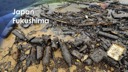 Промышленный мусор, который включает в себя тяжелые металлы, такие как свинец, ртуть и кадмий, а также токсические соединения диоксинов, - может быть особенно опасен, загрязняя подземные воды. Радиоактивное загрязнение после землетрясения и цунами 2011 года у берегов Японии сделало область Фукусимы необитаемой в течение многих десятилетий, если не столетий. Промышленный мусор, который включает в себя тяжелые металлы, такие как свинец, ртуть и кадмий, а также токсические соединения диоксинов, - может быть особенно опасен, загрязняя подземные воды. Радиоактивное загрязнение после землетрясения и цунами 2011 года у берегов Японии сделало область Фукусимы необитаемой в течение многих десятилетий, если не столетий. 38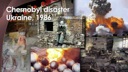 Чернобыльская катастрофа в Украине в 1986 году привела к увеличению рака щитовидной железы и других видов рака. Радиоактивные изотопы, выщелоченные в воде, являются формой молчаливого, но смертельного загрязнения. Чернобыльская катастрофа в Украине в 1986 году привела к увеличению рака щитовидной железы и других видов рака. Радиоактивные изотопы, выщелоченные в воде, являются формой молчаливого, но смертельного загрязнения. 39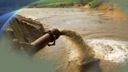 Вспышки заболевания часто связаны с вирусной и бактериальной загрязненностью человеческими и животными отходами. Гигиена является фундаментальным принципом здоровья.Вспышки заболевания часто связаны с вирусной и бактериальной загрязненностью человеческими и животными отходами. Гигиена является фундаментальным принципом здоровья.40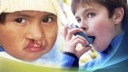 В различных частях мира есть города, где продолжительность жизни в настоящее время приближается к уровню в средневековые времена, где врожденные дефекты были скорее нормой, чем исключением. В других местах, уровень заболевания астмой среди детей достигали более 90 процентов. В этих регионах продолжительность жизни может быть вдвое меньше, чем в самых богатых странах. В Северной Америке половина населения подвержена опасному уровню загрязнения в той или иной форме. В различных частях мира есть города, где продолжительность жизни в настоящее время приближается к уровню в средневековые времена, где врожденные дефекты были скорее нормой, чем исключением. В других местах, уровень заболевания астмой среди детей достигали более 90 процентов. В этих регионах продолжительность жизни может быть вдвое меньше, чем в самых богатых странах. В Северной Америке половина населения подвержена опасному уровню загрязнения в той или иной форме. 41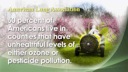 Американская ассоциация пульмонологов сообщает, что 50 % американцев живут в районах с неблагоприятным уровнем загрязнения озоном или пестицидами. Американская ассоциация пульмонологов сообщает, что 50 % американцев живут в районах с неблагоприятным уровнем загрязнения озоном или пестицидами. 42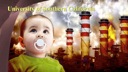 Университет Южной Калифорнии изучил жителей в 12 населенных пунктов в радиусе 200 миль от Лос-Анджелеса. Они исследовали три группы детей в этих районах и вполне убедительно показали проблемы с ростом легких у тех, кто жил в более загрязненных условиях. Такие дети находятся в группе повышенного риска бронхиальной и легочной болезней. Последующие исследования подтвердили эти выводы. И печален тот факт, что в других частях мира качество воздуха еще хуже. Университет Южной Калифорнии изучил жителей в 12 населенных пунктов в радиусе 200 миль от Лос-Анджелеса. Они исследовали три группы детей в этих районах и вполне убедительно показали проблемы с ростом легких у тех, кто жил в более загрязненных условиях. Такие дети находятся в группе повышенного риска бронхиальной и легочной болезней. Последующие исследования подтвердили эти выводы. И печален тот факт, что в других частях мира качество воздуха еще хуже. 43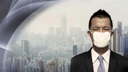 Помните о проблеме, возникшей несколько лет назад из-за качества воздуха в Китае во время Олимпийских игр. Это только один пример. Есть и другие регионы мира, где загрязнение воздуха настолько велико, что в некоторые дни люди просто не могут выйти на улицу! Можете ли вы представить, что: вы можете даже дышать, настолько он плох. Помните о проблеме, возникшей несколько лет назад из-за качества воздуха в Китае во время Олимпийских игр. Это только один пример. Есть и другие регионы мира, где загрязнение воздуха настолько велико, что в некоторые дни люди просто не могут выйти на улицу! Можете ли вы представить, что: вы можете даже дышать, настолько он плох. 44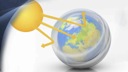 Солнце занимает центральное место в обеспечении энергией нашу планету. Большая часть его излучения необходима для существования, но чрезмерное ультрафиолетовое излучение может быть вредным. Такое излучение может усилиться, когда истощается озон в верхних слоях атмосферы. Солнце занимает центральное место в обеспечении энергией нашу планету. Большая часть его излучения необходима для существования, но чрезмерное ультрафиолетовое излучение может быть вредным. Такое излучение может усилиться, когда истощается озон в верхних слоях атмосферы. 45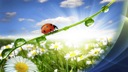 Солнечный свет поддерживает температуру окружающей среды на Земле; это способствует фотосинтезу, который является основным механизмом в выработке продуктов питания. Солнечный свет способствует круговороту воды в виде испарения и в виде дождя. Солнечный свет помогает получить витамин D, который необходим для многих функций организма. В то время как некоторые из нас живут в регионах с достаточным количеством солнечного света, мы работаем в закрытых помещениях и не получаем достаточного воздействия солнца.Солнечный свет поддерживает температуру окружающей среды на Земле; это способствует фотосинтезу, который является основным механизмом в выработке продуктов питания. Солнечный свет способствует круговороту воды в виде испарения и в виде дождя. Солнечный свет помогает получить витамин D, который необходим для многих функций организма. В то время как некоторые из нас живут в регионах с достаточным количеством солнечного света, мы работаем в закрытых помещениях и не получаем достаточного воздействия солнца.46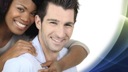 Темная кожа не поглощает солнечный свет в той же степени, как бледная кожа, поэтому уровень витамина D у людей с темной кожей может быть ниже, особенно когда они живут в северных или южных регионах. Темная кожа не поглощает солнечный свет в той же степени, как бледная кожа, поэтому уровень витамина D у людей с темной кожей может быть ниже, особенно когда они живут в северных или южных регионах. 47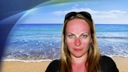 Дерматологи отмечают связь между загаром и раком кожи и призывают избегать чрезмерного воздействия. Соответствующее количество солнца зависит от пигментации нашей кожи, нашей географического положения и сезона.Дерматологи отмечают связь между загаром и раком кожи и призывают избегать чрезмерного воздействия. Соответствующее количество солнца зависит от пигментации нашей кожи, нашей географического положения и сезона.48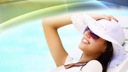 С другой стороны, витамин D, вероятно, является важным фактором в борьбе с ростом других видов рака, таких как рак предстательной железы. Воздействие солнечного света в соответствующем количестве имеет большое значение для здоровья. Он убивает многие бактерии, и необходимо пускать солнечный свет в наши дома. С другой стороны, витамин D, вероятно, является важным фактором в борьбе с ростом других видов рака, таких как рак предстательной железы. Воздействие солнечного света в соответствующем количестве имеет большое значение для здоровья. Он убивает многие бактерии, и необходимо пускать солнечный свет в наши дома. 49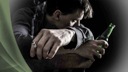 Мы также должны быть очень осторожны и не вводить токсины явного и опасного действия в наши тела. Табачный дым, с его сотнями химических веществ, является ярким примером. Алкоголь также является мощным токсином. Использование психотропных препаратов (лекарств, которые влияют на центральную нервную систему и могут вызвать изменения в поведении или восприятии), как «рекреационных» веществ, отравляет нашу внутреннюю среду. Мы также должны быть очень осторожны и не вводить токсины явного и опасного действия в наши тела. Табачный дым, с его сотнями химических веществ, является ярким примером. Алкоголь также является мощным токсином. Использование психотропных препаратов (лекарств, которые влияют на центральную нервную систему и могут вызвать изменения в поведении или восприятии), как «рекреационных» веществ, отравляет нашу внутреннюю среду. 50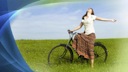 Здоровье, Божий дар для нас, лучше всего сохраняется в наиболее естественном состоянии в чистых условиях. Мы - распорядители земли, которые отвечают за управление ресурсами и окружающей средой нашего тела. И хотя мы признаем, что есть много факторов, которые выше нашего контроля, мы действительно должны стремиться делать все, что в наших силах. Здоровье, Божий дар для нас, лучше всего сохраняется в наиболее естественном состоянии в чистых условиях. Мы - распорядители земли, которые отвечают за управление ресурсами и окружающей средой нашего тела. И хотя мы признаем, что есть много факторов, которые выше нашего контроля, мы действительно должны стремиться делать все, что в наших силах. 51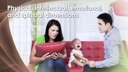 И так как мы больше, чем просто физические существа, и обладаем интеллектуальным, эмоциональным и духовным аспектами, мы также должны рассмотреть эмоциональные и духовные условия, в которых мы живем. Слишком многие дома являются местами напряженности и недоверия. Гнев и насилие в семье сильно сказываются на здоровье наших детей и нас самих. И так как мы больше, чем просто физические существа, и обладаем интеллектуальным, эмоциональным и духовным аспектами, мы также должны рассмотреть эмоциональные и духовные условия, в которых мы живем. Слишком многие дома являются местами напряженности и недоверия. Гнев и насилие в семье сильно сказываются на здоровье наших детей и нас самих. 52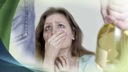 Насилие в семье поразило многие наши дома; словесные оскорбления также является распространенным явлением. Наши дома должны быть оазисом безопасности в мире потрясений. Добрые и доброжелательного отношения будут способствовать эмоциональному здоровью семьи. Насилие в семье поразило многие наши дома; словесные оскорбления также является распространенным явлением. Наши дома должны быть оазисом безопасности в мире потрясений. Добрые и доброжелательного отношения будут способствовать эмоциональному здоровью семьи. 53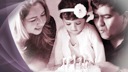 Духовная среда жилища влияет на состояние наших умов. Наши дома должны быть спокойным, утешающим и поддерживающим местом. Ценностям, основанным на вере и доверии, учат именно здесь. Наша вера основана на любящем Боге. Мы безопасны в Его заботе и учим наших детей, чтобы искать эту духовную связь с Ним. Мы призываем их быть любящими и не осуждать других. Бог призывает нас любить наших врагов и делать добро тем, кто, возможно, плохо обращается с нами. Духовная среда жилища влияет на состояние наших умов. Наши дома должны быть спокойным, утешающим и поддерживающим местом. Ценностям, основанным на вере и доверии, учат именно здесь. Наша вера основана на любящем Боге. Мы безопасны в Его заботе и учим наших детей, чтобы искать эту духовную связь с Ним. Мы призываем их быть любящими и не осуждать других. Бог призывает нас любить наших врагов и делать добро тем, кто, возможно, плохо обращается с нами. 54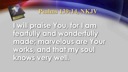 Если мы живем в атмосфере терпимости и мира, наша духовная среда будет благоприятной для здоровья. Мы будем пить в фонтане жизни. Атмосфера небес утешит наши души. Мы будем в безопасности, если отдадим себя в руки Божьей любви. В конце концов, наши тела удивительно созданы; они чудеса биологической инженерии. Действительно, как псалмопевец сказал: «Славлю Тебя, потому что я дивно устроен; чудны дела Твои, и душа моя вполне сознает это.» (Пс 138:14). Дивно устроен? Псалмопевец не знал и половины. Этот человек, живущих 3000 лет назад, ничего не знал о белковом обмене, эндокринной системе, эритроцитах и так много других удивительных процессах в организме человека, о которых мы сегодня узнаем. И все же он знал достаточно, чтобы быть пораженным тем, как Бог сотворил наши тела. Если мы живем в атмосфере терпимости и мира, наша духовная среда будет благоприятной для здоровья. Мы будем пить в фонтане жизни. Атмосфера небес утешит наши души. Мы будем в безопасности, если отдадим себя в руки Божьей любви. В конце концов, наши тела удивительно созданы; они чудеса биологической инженерии. Действительно, как псалмопевец сказал: «Славлю Тебя, потому что я дивно устроен; чудны дела Твои, и душа моя вполне сознает это.» (Пс 138:14). Дивно устроен? Псалмопевец не знал и половины. Этот человек, живущих 3000 лет назад, ничего не знал о белковом обмене, эндокринной системе, эритроцитах и так много других удивительных процессах в организме человека, о которых мы сегодня узнаем. И все же он знал достаточно, чтобы быть пораженным тем, как Бог сотворил наши тела. 55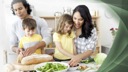 Тем не менее, наши тела не бессмертны. О них нужно заботиться. Мы должны проявлять инициативу, чтобы избежать внешних воздействий, которые могут нанести вред нашему здоровью. Конечно, мы должны сделать немало, но это необходимо. Мы должны быть в курсе экологических проблем, которые могут угрожать нашему здоровью и здоровью окружающих, независимо от того, когда вернется Христос. Тем не менее, наши тела не бессмертны. О них нужно заботиться. Мы должны проявлять инициативу, чтобы избежать внешних воздействий, которые могут нанести вред нашему здоровью. Конечно, мы должны сделать немало, но это необходимо. Мы должны быть в курсе экологических проблем, которые могут угрожать нашему здоровью и здоровью окружающих, независимо от того, когда вернется Христос. 56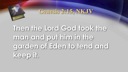 Тысячи лет назад, в Эдеме, Бог создал Адама и Еву, и Он поселил их в саду. Обратите внимание, что Библия говорит о том, что они должны были сделать в этом саду. «Тогда взял Господь Бог человека, и поселил его в саду Эдемском, чтобы возделывать и хранить его» (Быт 2:15). Еврейское слово, переведенное от глагола "хранить", шамар, означает "охранять, следить за чем-то, чтобы защитить, сохранить." Конечно, Адам и Ева были  в мире, отличным от нашего, но это только доказывает, что даже в безгрешном мире они должны были защищать, хранить свою среду. Этот факт является примером, который дан нам из рая относительно того, как человечество относилось к окружающей среде, которую Господь дал нам в качестве подарка. Тысячи лет назад, в Эдеме, Бог создал Адама и Еву, и Он поселил их в саду. Обратите внимание, что Библия говорит о том, что они должны были сделать в этом саду. «Тогда взял Господь Бог человека, и поселил его в саду Эдемском, чтобы возделывать и хранить его» (Быт 2:15). Еврейское слово, переведенное от глагола "хранить", шамар, означает "охранять, следить за чем-то, чтобы защитить, сохранить." Конечно, Адам и Ева были  в мире, отличным от нашего, но это только доказывает, что даже в безгрешном мире они должны были защищать, хранить свою среду. Этот факт является примером, который дан нам из рая относительно того, как человечество относилось к окружающей среде, которую Господь дал нам в качестве подарка. 57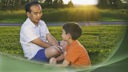 Пока Земля – это наш дом. Мы призваны Богом быть управителями Земли. Пока Земля – это наш дом. Мы призваны Богом быть управителями Земли. 58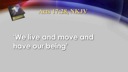 Вы знаете, мы начали эту проповедь, рассмотрев крайности: спасителя омаров и политика, который сказал, что не имеет значения, что мы сделали для окружающей среды, потому что Иисус скоро вернется. Правда должна лежать посередине. Земля на данный момент - это наш дом. Это место, где, как сказал Павел, «мы живем и движемся и существуем» (Деяния 17:28). Вы знаете, мы начали эту проповедь, рассмотрев крайности: спасителя омаров и политика, который сказал, что не имеет значения, что мы сделали для окружающей среды, потому что Иисус скоро вернется. Правда должна лежать посередине. Земля на данный момент - это наш дом. Это место, где, как сказал Павел, «мы живем и движемся и существуем» (Деяния 17:28). 59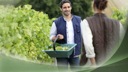 Это место, где мы заботимся о наших семьях, работаем и ходим в школу. И пока мы здесь, мы не должны дышать загрязненным воздухом, пить грязную воду или подвергаться воздействию опасных токсинов. Как христиане, как люди, которые должны быть заинтересованы не только в себе, но в своих соседях, мы должны сделать все, что можем, чтобы гарантировать, что никому из нас не придется столкнуться с экологической угрозой нашему благополучию. Это место, где мы заботимся о наших семьях, работаем и ходим в школу. И пока мы здесь, мы не должны дышать загрязненным воздухом, пить грязную воду или подвергаться воздействию опасных токсинов. Как христиане, как люди, которые должны быть заинтересованы не только в себе, но в своих соседях, мы должны сделать все, что можем, чтобы гарантировать, что никому из нас не придется столкнуться с экологической угрозой нашему благополучию. 60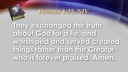 В то же время мы должны помнить, что мы не поклоняемся Земле. Некоторые экстремисты, кажется, делают именно это. Давайте не будем забывать предупреждение Павла в послании к римлянам: «Они заменили истину Божию ложью, и поклонялись, и служили твари вместо Творца, Который благословен во веки, аминь.» (Рим. 1:25). Да, мы должны заботиться о нашей Земле. Просто убедитесь, что мы не начали поклоняться ей. В то же время мы должны помнить, что мы не поклоняемся Земле. Некоторые экстремисты, кажется, делают именно это. Давайте не будем забывать предупреждение Павла в послании к римлянам: «Они заменили истину Божию ложью, и поклонялись, и служили твари вместо Творца, Который благословен во веки, аминь.» (Рим. 1:25). Да, мы должны заботиться о нашей Земле. Просто убедитесь, что мы не начали поклоняться ей. 61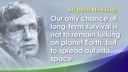 Иллюстрация: Несколько лет назад известный ученый Стивен Хокинг, волнованный судьбой Земли в связи с экологическими проблемами, написал: "Наш единственный шанс длительного выживания – не скрываться на планете Земля, а выбраться в космос." Хотя Хокинг думал о ракетах, которые бы помогли выбраться отсюда, он был в некотором смысле прав, не так ли? Долгосрочное жительство на Земле не является хорошей перспективой. Иллюстрация: Несколько лет назад известный ученый Стивен Хокинг, волнованный судьбой Земли в связи с экологическими проблемами, написал: "Наш единственный шанс длительного выживания – не скрываться на планете Земля, а выбраться в космос." Хотя Хокинг думал о ракетах, которые бы помогли выбраться отсюда, он был в некотором смысле прав, не так ли? Долгосрочное жительство на Земле не является хорошей перспективой. 62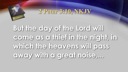 Кроме того, что говорит Библия? “Придет же день Господень, как тать ночью, и тогда небеса с шумом прейдут,Кроме того, что говорит Библия? “Придет же день Господень, как тать ночью, и тогда небеса с шумом прейдут,63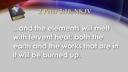 стихии же, разгоревшись, разрушатся, земля и все дела на ней сгорят.” (2 Петра 3:10).  В этом смысле великий ученый был прав. Его решение, однако, - строительство ракет…? Вы ведь не думаете, что это решит проблему? стихии же, разгоревшись, разрушатся, земля и все дела на ней сгорят.” (2 Петра 3:10).  В этом смысле великий ученый был прав. Его решение, однако, - строительство ракет…? Вы ведь не думаете, что это решит проблему? 64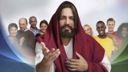 Конечно, нет. Иисус, предавший Себя для искупления за наши души, скоро грядет. Он Сам возьмет нас отсюда. И после того, когда будут созданы новая земля и новое небо, мы будем жить здесь вечно. Иисус, Его смерть, Его воскресение и Его возвращение - это единственный истинный ответ на наши экологические проблемы. Конечно, нет. Иисус, предавший Себя для искупления за наши души, скоро грядет. Он Сам возьмет нас отсюда. И после того, когда будут созданы новая земля и новое небо, мы будем жить здесь вечно. Иисус, Его смерть, Его воскресение и Его возвращение - это единственный истинный ответ на наши экологические проблемы. 